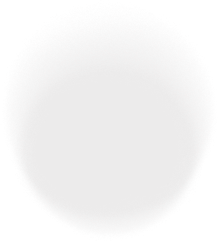 Information zur Zulassungsprüfung Die Zulassungsprüfung für das neue Studienjahr 2023/24 findet in den Räumen des Departments Szenografie in der Paris Lodron Straße 9, 2. OG, 5020 Salzburg statt: Termin 1: Montag 26.06.2023 bis Mittwoch 28.06.2023 Mappen-Abgabetermin: 30.05.2023 Termin 2: Montag 04.09.2023 bis Mittwoch 06.09.2023 Mappen-Abgabetermin: 08.08.2023 ZulassungsprüfungPrüfungsbeginn ist jeweils um 10.00 Uhr, Prüfungsende jeweils ca. 18.00 Uhr. Die Zulassungsprüfung besteht aus: einem Vorgespräch mit der Prüfungskommission und der gemeinsamen Durchsicht der Mappe Zeichnungen nach vorgegebenen Motiven (Portrait/Natur/Architektur etc.)  eines oder mehrerer Entwürfe in Bezug auf ein gestelltes Thema mit Hilfe von Skizzen, Zeichnungen und kleinem Modell einem abschließenden Gespräch mit der Prüfungskommission und Bekanntgabe des Ergebnisses der Prüfung. Anwesenheitspflicht gilt für alle 3 Tage (Termin 1 oder Termin 2, je nach Anmeldung). Zeichen- und Malutensilien (Papier/Stifte/Farben etc.) sowie Materialen für Modellbau (Schere/Cutter/Schneidelineal/Klebstoff/Pappe etc.) sind zur Aufnahmeprüfung mitzubringen. Die eingereichte Mappe wird beim abschließenden Gespräch wieder retourniert. Die während der Prüfung erstellten Arbeiten verbleiben zur Archivierung am DepartmentKontaktFür weitere Rückfragen stehen wir vom Department Szenografie gerne zur Verfügung: Univ. Prof. Henrik Ahr Univ. Ass. Stefan Bachmann VL Mag. Gerhard Mayer Barbara Plamberger (Sekretariat)